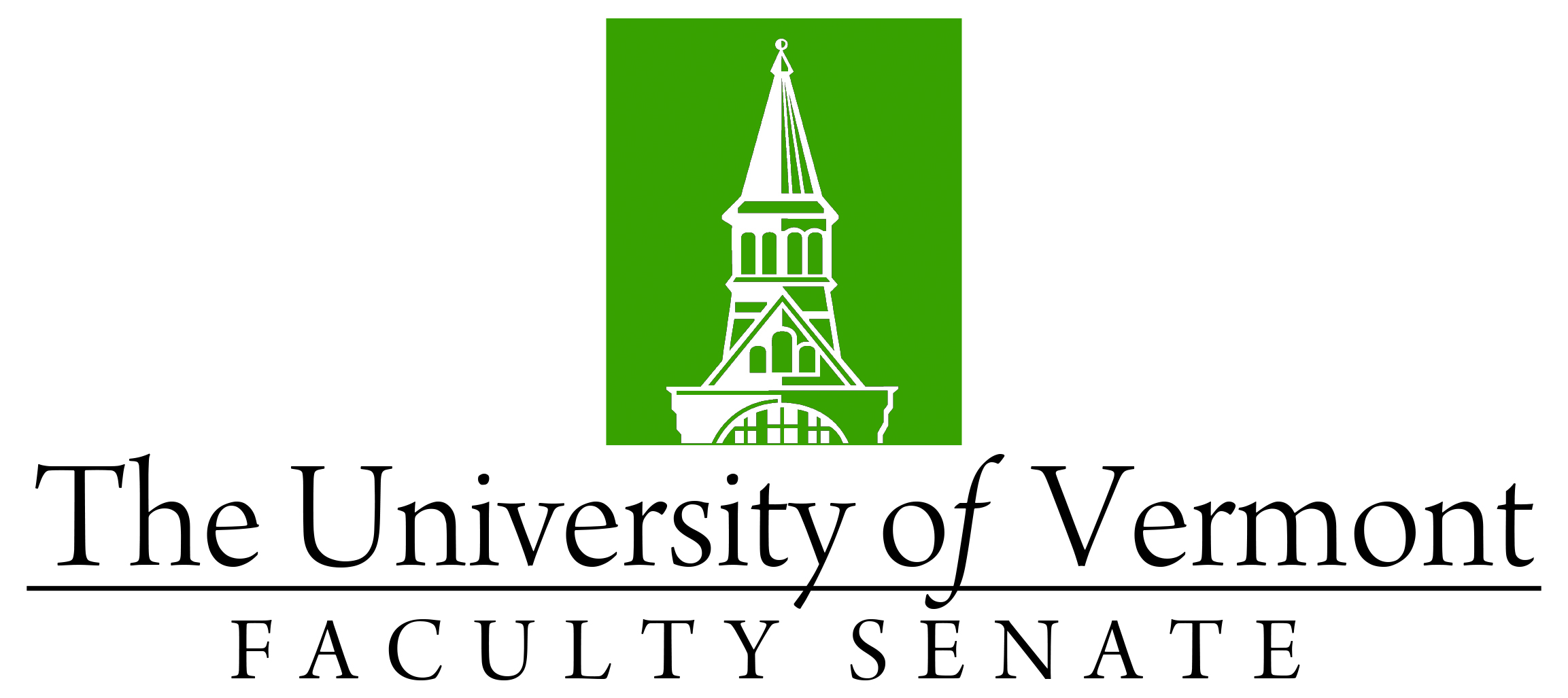 Faculty Senate MeetingThursday, May 18, 20233:00 – 4:30 pm, on TeamsAgenda3:00Faculty Senate President’s Welcome Remarks – Thomas Borchert 3:05Degree Conferrals (vote)3:10Consent Agenda (vote)Minutes of the April 2023 Faculty Senate MeetingResolutions to reappoint the Senate ad hoc Diversity, Equity & Inclusion (DEI) Committee for AY 2023-2024Curricular AffairsNew Minor in Equine Studies (CALS)3:15Resolution in Memoriam (vote)Canute VanderMeer, Professor Emeritus of Geography, Presented by Shelly Rayback, Professor, Department of Geography and Geosciences3:20Revision to policy on Academic Freedom (vote)3:30Resolution on the University’s Response to the U.S. Department of Education Office for Civil Rights (OCR) Investigation (vote)OCR Letter Re: Outcome of Complaint No. 01-22-2002Resolution Agreement between UVM and OCR.4:10Catamount Core Curriculum (General Education) Report (Pablo Bose and J. Dickinson)4:25Reports that do not require a Senate vote:Gund Institute – Five-Year ReviewReport/memo from February round tablesReligious Holidays PolicyReports from Senate CommitteesReport on moving CALS Biochemistry major from Deans office to Microbiology and Molecular GeneticsCurricular Affairs Committee: Substantial Revision to Mathematical Science Major (CEMS), Substantial Revision to Wildlife Fisheries Major (RSENR), Substantial Revision to Masters in Public Health (CNHS), Revision of CAC Operating Procedures4:30Faculty Senate President’s Closing Remarks – Thomas Borchert 4:35New Business4:37adjourn